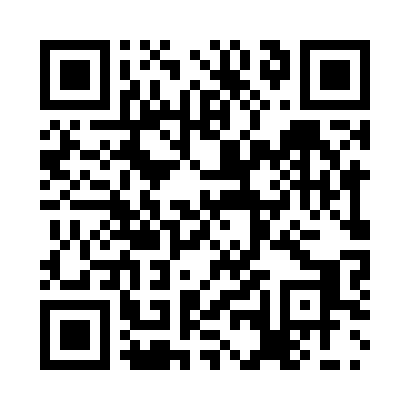 Prayer times for Zvoristea, RomaniaMon 1 Jul 2024 - Wed 31 Jul 2024High Latitude Method: Angle Based RulePrayer Calculation Method: Muslim World LeagueAsar Calculation Method: HanafiPrayer times provided by https://www.salahtimes.comDateDayFajrSunriseDhuhrAsrMaghribIsha1Mon2:555:201:196:479:1711:342Tue2:565:211:196:479:1711:343Wed2:565:221:196:479:1611:344Thu2:575:221:196:479:1611:345Fri2:575:231:206:469:1611:346Sat2:575:241:206:469:1511:347Sun2:585:251:206:469:1511:348Mon2:585:261:206:469:1411:339Tue2:595:261:206:469:1411:3310Wed2:595:271:206:459:1311:3311Thu2:595:281:206:459:1211:3312Fri3:005:291:216:459:1211:3313Sat3:005:301:216:449:1111:3214Sun3:015:311:216:449:1011:3215Mon3:015:321:216:449:0911:3216Tue3:025:331:216:439:0811:3117Wed3:025:341:216:439:0711:3118Thu3:035:351:216:429:0711:3119Fri3:035:361:216:429:0611:2920Sat3:045:381:216:419:0511:2621Sun3:045:391:216:419:0311:2422Mon3:075:401:216:409:0211:2223Tue3:095:411:216:399:0111:2024Wed3:125:421:216:399:0011:1725Thu3:145:431:216:388:5911:1526Fri3:175:451:216:378:5811:1327Sat3:205:461:216:378:5611:1028Sun3:225:471:216:368:5511:0829Mon3:255:481:216:358:5411:0530Tue3:275:501:216:348:5211:0331Wed3:305:511:216:338:5111:00